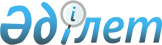 О внесении изменений и дополнений в приказ Министра энергетики Республики Казахстан от 2 марта 2015 года № 164 "Об утверждении Правил централизованной покупки и продажи расчетно-финансовым центром электрической энергии, произведенной объектами по использованию возобновляемых источников энергии, объектами по энергетической утилизации отходов, и паводковой электрической энергии, порядка перерасчета и перераспределения расчетно-финансовым центром соответствующей доли электрической энергии на квалифицированного условного потребителя по итогам календарного года"Приказ и.о. Министра энергетики Республики Казахстан от 31 июля 2021 года № 252. Зарегистрирован в Министерстве юстиции Республики Казахстан 3 августа 2021 года № 23828
      ПРИКАЗЫВАЮ:
      1. Внести в приказ Министра энергетики Республики Казахстан от 2 марта 2015 года № 164 "Об утверждении Правил централизованной покупки и продажи расчетно-финансовым центром электрической энергии, произведенной объектами по использованию возобновляемых источников энергии, объектами по энергетической утилизации отходов, и паводковой электрической энергии, порядка перерасчета и перераспределения расчетно-финансовым центром соответствующей доли электрической энергии на квалифицированного условного потребителя по итогам календарного года" (зарегистрирован в Реестре государственной регистрации нормативных правовых актов за №10662) следующие изменения и дополнения:
      преамбулу изложить в следующей редакции:
      "В соответствии с подпунктами 5-3) и 10) статьи 6 Закона Республики Казахстан "О поддержке использования возобновляемых источников энергии" ПРИКАЗЫВАЮ:";
      в Правилах централизованной покупки и продажи расчетно-финансовым центром электрической энергии, произведенной объектами по использованию возобновляемых источников энергии, объектами по энергетической утилизации отходов, и паводковой электрической энергии, порядка перерасчета и перераспределения расчетно-финансовым центром соответствующей доли электрической энергии на квалифицированного условного потребителя по итогам календарного года, утвержденных указанным приказом:
      дополнить пунктом 16-2 следующего содержания:
      "16-2. Срок, указанный в части первой подпункта 2) пункта 16 настоящих Правил, продлевается на срок, не превышающий 1 (один) календарный год согласно обращению Заявителя (в произвольной форме) с приложением подтверждения, свидетельствующего обстоятельства непреодолимой силы в соответствии с подпунктом 13) статьи 14 Закона Республики Казахстан "О Национальной палате предпринимателей Республики Казахстан", направленному в расчетно-финансовый центр, но не позднее срока предоставления копии акта приемки в эксплуатацию объекта по использованию ВИЭ. Продление срока оформляется дополнительным соглашением к договору с учетом применения действия пункта 21-1 настоящих Правил.";
      пункт 21-1 изложить в следующей редакции:
      "21-1. В случае продления срока, предусмотренного частью первой подпункта 2) пункта 16 настоящих Правил, отсчет пятнадцатилетнего срока покупки начинается со дня, следующего за днем истечения срока предоставления документов, предусмотренного частью первой подпункта 2) пункта 16 настоящих Правил без учета продления согласно части второй подпункта 2) пункта 16 и (или) пункта 16-2 настоящих Правил.";
      дополнить пунктом 101-2 следующего содержания:
      "101-2. В случае, предусмотренном пунктом 106-2 настоящих Правил, порядок удержания финансового обеспечения исполнения условий договора покупки, предусмотренный пунктом 101 настоящих Правил, осуществляется с учетом продления сроков, указанных в пункте 106-2 настоящих Правил.";
      дополнить пунктом 106-2 следующего содержания:
      "106-2. Срок, указанный в части первой подпункта 2) пункта 106 настоящих Правил, продлевается на срок, не превышающий 1 (один) календарный год согласно обращению Заявителя (в произвольной форме) с приложением подтверждения, свидетельствующего обстоятельства непреодолимой силы в соответствии с подпунктом 13) статьи 14 Закона Республики Казахстан "О Национальной палате предпринимателей Республики Казахстан", направленному в расчетно-финансовый центр, но не позднее срока предоставления копии акта приемки в эксплуатацию объекта по использованию ВИЭ, при условии продления срока действия финансового обеспечения исполнения условий договора покупки. Продление срока оформляется дополнительным соглашением к договору покупки с учетом применения действия пункта 107-1 настоящих Правил.";
      пункт 107-1  изложить в следующей редакции:
      "107-1. В случае, продления срока, предусмотренного частью первой подпункта 2) пункта 106 настоящих Правил, отсчет пятнадцатилетнего срока покупки начинается со дня, следующего за днем истечения срока предоставления документов, предусмотренного частью первой подпункта 2) пункта 106 настоящих Правил без учета продления согласно части второй подпункта 2) пункта 106 и (или) пункта 106-2 настоящих Правил.".
      2. Департаменту по возобновляемым источникам энергии Министерства энергетики Республики Казахстан в установленном законодательством Республики Казахстан порядке обеспечить:
      1) государственную регистрацию настоящего приказа в Министерстве юстиции Республики Казахстан;
      2) размещение настоящего приказа на интернет-ресурсе Министерства энергетики Республики Казахстан;
      3) в течение десяти рабочих дней после государственной регистрации настоящего приказа в Министерстве юстиции Республики Казахстан представление в Департамент юридической службы Министерства энергетики Республики Казахстан сведений об исполнении мероприятий, предусмотренных подпунктами 1) и 2) настоящего пункта.
      3. Контроль за исполнением настоящего приказа возложить на курирующего вице-министра энергетики Республики Казахстан.
      4. Настоящий приказ вводится в действие с 1 августа 2021 года и подлежит официальному опубликованию.
					© 2012. РГП на ПХВ «Институт законодательства и правовой информации Республики Казахстан» Министерства юстиции Республики Казахстан
				
      И.о. Министра 

М. Журебеков

      "СОГЛАСОВАН"
Министерство
национальной экономики
Республики Казахстан
